SzövegértésOlvassátok el a Szitakötő folyóirat 44. számából a „Virágok, fák a porondon” című cikket a 40-41. oldalon! Oldjátok meg a feladatokat!Állítsátok számozással fellépésük szerinti sorrendbe a táblázatban felsorolt növényeket!Írjátok be a növények neve mellé a hozzájuk tartozó jellemzők sorszámát!Írjátok be, milyen produkciót mutatnak be a felsorolt növények! Először a cikkben szereplő produkciókat tüntessétek fel (nem mindegyik növényhez találtok)! Majd találjatok ki produkciókat azokhoz a növényekhez is, amelyeknél nem olvastatok a szövegben!Találjátok ki a leírások segítségével, melyik növény képét látjátok! A betűket írjátok a megfelelő helyre!JellemzőkMegoldókulcsképek letöltése:szivárvány eukaliptusz: https://www.google.com/url?sa=i&source=images&cd=&cad=rja&uact=8&ved=2ahUKEwjY-ffCo4zgAhUMr6QKHcpDCqEQjRx6BAgBEAU&url=http%3A%2F%2Fwww.erdekesvilag.hu%2Fszivarvany-eukaliptusz-a-fold-legszinesebb-faja%2F&psig=AOvVaw0X8YloSFKPoB3tgjMX3kUc&ust=1548620611319311bohócvirág: https://www.google.com/url?sa=i&source=images&cd=&cad=rja&uact=8&ved=2ahUKEwjj6Yj-o4zgAhXMjqQKHU0nC64QjRx6BAgBEAU&url=http%3A%2F%2Fwww.botanikaland.hu%2Fmimulus-x-hybridus%2Fbohocvirag%2F&psig=AOvVaw2n4W3neiv_0sKZubvvN87J&ust=1548620742713181mimóza:https://www.google.com/url?sa=i&source=images&cd=&cad=rja&uact=8&ved=2ahUKEwjvwIeppYzgAhXHC-wKHUm_CBcQjRx6BAgBEAU&url=http%3A%2F%2Fkertlap.hu%2Fmimoza%2F&psig=AOvVaw2GVuJKRVnxJAXtsp73FBsJ&ust=1548621086763906tátika:https://www.google.com/url?sa=i&source=images&cd=&cad=rja&uact=8&ved=2ahUKEwiLyfz3pYzgAhVGuqQKHSlRDaEQjRx6BAgBEAU&url=https%3A%2F%2Fviragfutar.blog.hu%2F2009%2F11%2F10%2Ftatika_2&psig=AOvVaw0hyD12b80vqLCCZ6Og20pW&ust=1548621209371003Vénusz légycsapó:https://www.google.com/url?sa=i&source=images&cd=&cad=rja&uact=8&ved=2ahUKEwjt9ta2pozgAhWNNOwKHUH5CDIQjRx6BAgBEAU&url=https%3A%2F%2Fwww.fitoland.hu%2Fkategoriak%2Frovarolok_80%2Fvenusz_legycsapoja_3318&psig=AOvVaw2xzZ_k1HLV0UUGBAIx6jO8&ust=1548621383956173nebáncsvirág:https://www.google.com/url?sa=i&source=images&cd=&cad=rja&uact=8&ved=2ahUKEwinwsmDp4zgAhVGr6QKHWsqAjcQjRx6BAgBEAU&url=https%3A%2F%2Fwww.obi.hu%2Ftavaszi-ueltetes%2Fnebancsvirag-impatiens-new-guinea-kb-10-5-cm-es-cserepben%2Fp%2F2730208&psig=AOvVaw0rkeX7d6FZrHJCwGYMudXs&ust=1548621534103803trombitafolyondár:https://www.google.com/url?sa=i&source=images&cd=&cad=rja&uact=8&ved=2ahUKEwiV063Bp4zgAhWONOwKHcyMDaYQjRx6BAgBEAU&url=%2Furl%3Fsa%3Di%26source%3Dimages%26cd%3D%26ved%3D%26url%3Dhttps%253A%252F%252Fwww.fitoland.hu%252Fkategoriak%252Fmagok_hagymak_53%252Famerikai_trombitafolyondar_7182%26psig%3DAOvVaw2PlC-7R1-EaFDNvhEdfhOE%26ust%3D1548621664091036&psig=AOvVaw2PlC-7R1-EaFDNvhEdfhOE&ust=1548621664091036cirkuszfa:https://www.google.com/url?sa=i&source=images&cd=&cad=rja&uact=8&ved=2ahUKEwj8y9ClqIzgAhW0wAIHHXppAbQQjRx6BAgBEAU&url=http%3A%2F%2Fwww.edenkert.hu%2Fdiszkert%2Fdiszfak-es-cserjek%2Faxel-erlandson-cirkusz-fak-platanfa%2F4505%2F&psig=AOvVaw0MFMdKfTAd_vNyYUoCdK62&ust=1548621825885812fellépés sorrendjefellépő növényekjellemzők sorszámacirkuszi produkcióképek betűjeleliánok, kúszó cserjék, trombitafolyondár, lila akácszivárvány eukaliptuszmagrugónebáncsvirágmimózatátikabohócvirágokVénusz légycsapó és kancsókacirkuszfákFöld legszínesebb fájaoroszlánszájhúsevőuborkaszerű termésgyorsan nőnekKaliforniaötszirmú, tölcsérformájú virágokHawaii, Fülöp-szigetek, Ausztráliaszárnyatlan, összetett levélfelpöndörödő toktermésplatánfákfolyamatos kéreghámlászöld, kék, lila, narancs, vörössárga, piros, rózsaszín, narancssárga, fehér, pettyes, foltosgyökereikkel erősen belenőnek a földbeA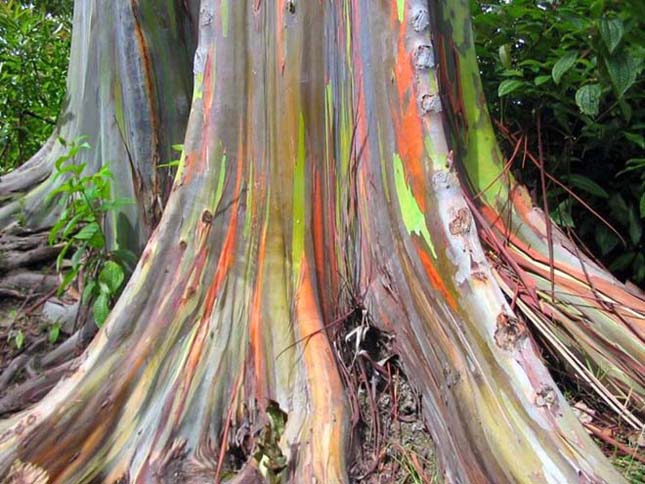 B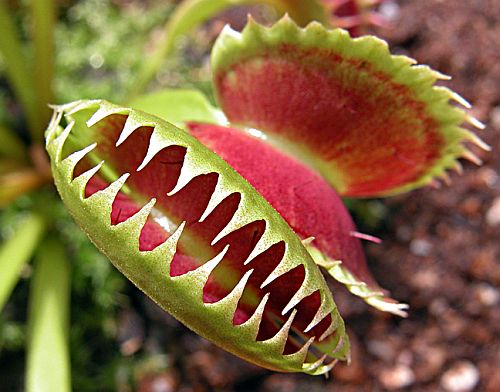 C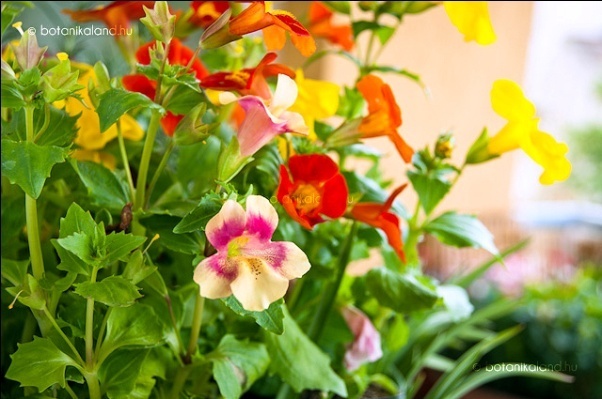 D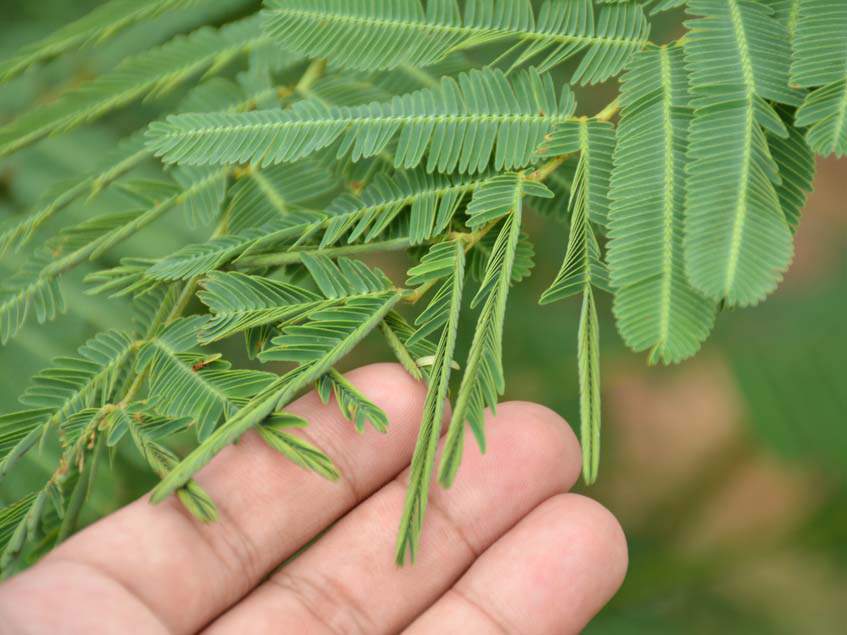 E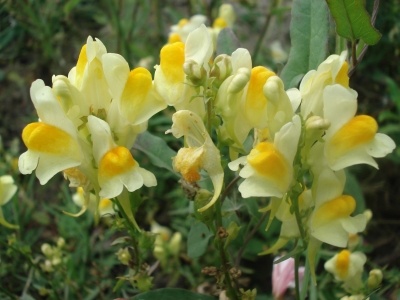 F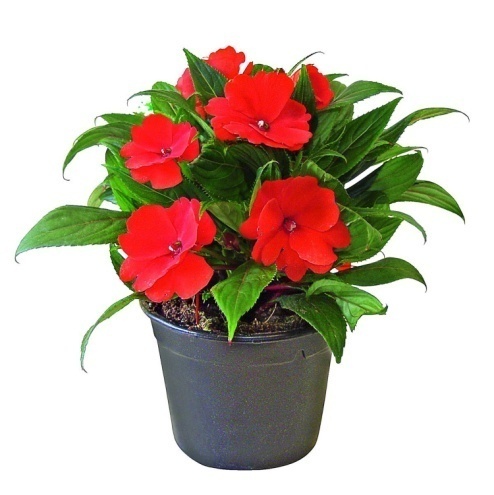 G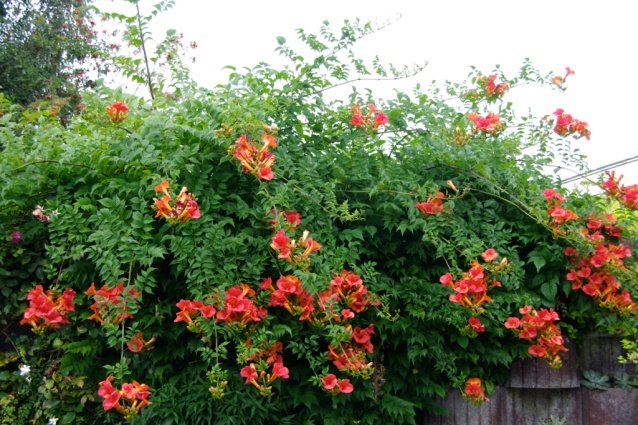 H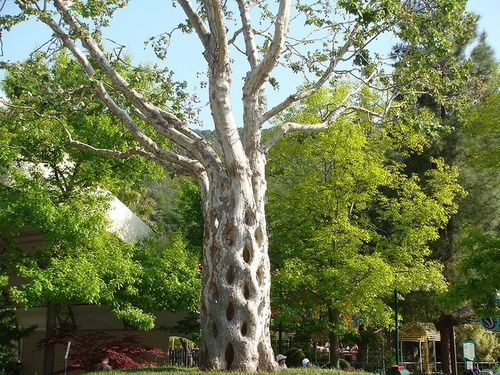 fellépés sorrendjefellépő növényekjellemzők sorszámacirkuszi produkcióképek betűjele7.liánok, kúszó cserjék, trombitafolyondár, lila akác5.levegőakrobatákG1.szivárvány eukaliptusz1. 8. 12. 13.egyéni megoldásokA6.magrugónebáncsvirág4.10.zsonglőrF3.mimóza9.egyéni megoldásokD4.tátika2.egyéni megoldásokE2.bohócvirágok7. 14.bohócC5.Vénusz légycsapó és kancsóka3.egyéni megoldásokB8.cirkuszfák6. 11. 15.egyéni megoldásokH